ՈՐՈՇՈՒՄ N  49-Ա
04 ՀՈՒԼԻՍԻ 2017թ.ՀԱՄԱՅՆՔԻ ՍԵՓԱԿԱՆՈՒԹՅՈՒՆ ՀԱՆԴԻՍԱՑՈՂ ԳՈՒՅՔԸ՝ ԿԱՊԱՆ ՔԱՂԱՔԻ ԲԱՂԱԲԵՐԴ ԹԱՂԱՄԱՍԻ ԹԻՎ 9/85 ՀԱՍՑԵՈՒՄ ԳՏՆՎՈՂ                        183.15 ՔԱՌ.Մ ՈՉ ԲՆԱԿԵԼԻ ՏԱՐԱԾՔԸ ՀՐԱՊԱՐԱԿԱՅԻՆ ՍԱԿԱՐԿՈՒԹՅՈՒՆՆԵՐՈՎ ՕՏԱՐԵԼՈՒ ՄԱՍԻՆՂեկավարվելով «Տեղական ինքնակառավարման մասին» Հայաստանի Հանրապետության օրենքի 18-րդ հոդվածի 1-ին մասի 21)-րդ կետով, համաձայն Կապան համայնքի ավագանու 2009 թվականի դեկտեմբերի 29-ի «Համայնքային սեփականություն համարվող գույքը /ոչ բնակելի տարածքները և շինությունները/ ուղղակի վաճառքով և հրապարակային սակարկություններով օտարելու դեպքում օտարման գին սահմանելու և մեկնարկային գին սահմանելու մասին» թիվ 103-Ն որոշման,  հաշվի առնելով անշարժ գույքի գնահատման 12.06.2017թ.  հաշվետվությունը և համայնքի  ղեկավարի  առաջարկությունը, որոշման նախագծի քվեարկության  9 կողմ,    0  դեմ,   0  ձեռնպահ արդյունքներով,  համայնքի ավագանին   ո ր ո շ ու մ  է.1. Համայնքի սեփականություն հանդիսացող գույքը՝ Կապան քաղաքի Բաղաբերդ  թաղամասի  9/85 հասցեում գտնվող 183,15 քառ.մ մակերեսով ոչ բնակելի տարածքը /անշարժ գույքի նկատմամբ իրավունքների պետական գրանցման վկայական                                N 10052017-09-0027/ օտարել հրապարակային սակարկություններով, մեկնարկային գին սահմանելով 1815000 /մեկ միլիոն ութ հարյուր տասնհինգ հազար/ դրամ:2. Սույն որոշումից բխող գործառույթներն իրականացնել օրենսդրությամբ սահմանված կարգով:Կողմ ( 9 )`	ԲԱԴԱԼՅԱՆ ԱԻԴԱ				ՄԱՆՈՒՉԱՐՅԱՆ ԱՐԱՄԴԱՆԻԵԼՅԱՆ ՎԱՀԵ				ՄԱՐՏԻՐՈՍՅԱՆ ԷԴԳԱՐԴԱՎԹՅԱՆ ՆԱՐԵԿ				ՄԵՍՐՈՊՅԱՆ ՆԱՊՈԼԵՈՆԴԱՎԹՅԱՆ ՍՊԱՐՏԱԿ				ՄԿՐՏՉՅԱՆ ԱՐԱՀԱԿՈԲՅԱՆ ՆԱՐԵԿԴեմ ( 0 )Ձեռնպահ ( 0 )ՀԱՄԱՅՆՔԻ ՂԵԿԱՎԱՐ                   	   	            ԱՇՈՏ ՀԱՅՐԱՊԵՏՅԱՆ2017 թ     հուլիսի         04	 	ք. Կապան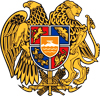 ՀԱՅԱՍՏԱՆԻ ՀԱՆՐԱՊԵՏՈՒԹՅՈՒՆ
ՍՅՈՒՆԻՔԻ ՄԱՐԶ
ԿԱՊԱՆ  ՀԱՄԱՅՆՔԻ  ԱՎԱԳԱՆԻ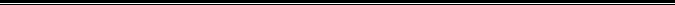 